The Family & Individual Support Program and School District 43 Learning Services are pleased to present…This information evening is especially for parents whose children with intellectual or developmental disabilities will begin Secondary School inSeptember, 2015.JAN 27, 2015STEPPING	UP TO	SECONDARYStarting high school is a big and exciting change.  As parents of children with extra support needs, we have questions and concerns about the differences between Middle School and High School. We wonder how  our children will cope, what kinds of supports they will receive, and how we can continue to ensure that they receive meaningful educational opportunities that support their future goals.Our panel of teachers, counselors, principals and student services will provide information and answer your questions about secondary schools in School District 43, the transition process and what parents should be doing now and in the near future to prepare their children and themselves.REGISTRATION IS REQUIRED.To register  email info@sfscl.org or call 604-525-9494Tuesday, January 27, 20156:30 p.m. – 8:30 p.m. The Gallery Room Winslow Center1100 Winslow Avenue,Coquitlam(just west of Gatensbury)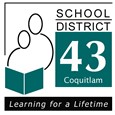 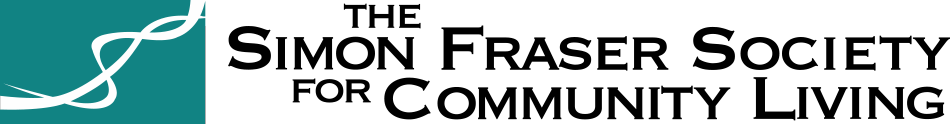 